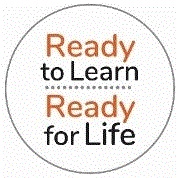 Warwickshire Early Years Transitions Tool Kit Ready to learn, Ready for life’ContentContentContentContentWho is this useful for ?Who is this useful for ?Who is this useful for ?Who is this useful for ?Who is this useful for ?Doc no:Document: DescriptionEY ProviderSchoolHealthVoluntary SectorChildren & Family CentreWarwickshire Ready to Learn, Ready for Life PolicyThis policy provides the context and framework through which a range of stakeholders will work together to ensure seamless transitions for children and families.Warwickshire Ready to Learn, Ready for Life summary guidance for parents and carersThis document provides an overview of the wider policyWarwickshire Ready to Learn, Ready for Life Stakeholder Partnership AgreementThis agreement sets out principles to which a range of services need to sign up to fulfil. It ensures a common understanding as to the expectations services should have of each other and the approach to problem solving. This agreement needs to be implemented through all stakeholder organisations to be effective.Warwickshire Ready to Learn, Ready for Life Trifold LeafletThis leaflet is a useful tool to use with families to discuss expectations related to School readiness across different organisations. It is written from the perspective of the child.         EY Providers and Health Visiting Service GuideThis agreement sets out principles of partnership working, and information sharing approaches the early years providers and schools need to sign up to. It communicates a shared understanding as to the expectations services should have of each other. This agreement needs to be actively implemented to be effective.Research  - Building a common understandinghttps://www.unicef.org/earlychildhood/files/Child2Child_ConceptualFramework_FINAL(1).pdf7.Warwickshire Ready to Learn, Ready for Life examples of audit toolsThese audit tools provide a starting point to assess practice and key questions to enable teams to reflect together. 8.Home Learning to support transitionsWarwickshire Time to Talktm Home Learning Environment Resourceshttps://timetotalkwarwickshire.com/home-learning-environment/9.Supporting Transition to learning post Covid-19This document provides guidance to support the return or start of our youngest children into early years settings and primary schools10Leading Thoughtful TransitionsThis power point is suitable for EYFS leads to use with staff teams 11School Admissions GuidanceThese links provide information in relation to the school admissions process for reception https://www.warwickshire.gov.uk/admissions13Good practice guides – transitions in the EYFSThese links provide further information and support in the area of transitionPACEYhttps://www.pacey.org.uk/Pacey/media/Website-files/school%20ready/PG10-transitions-and-settling-in.pdfEarly Educationhttps://www.early-education.org.uk/transitionsSmooth Transitions in the Early Years: Good practice guide  https://www2.oxfordshire.gov.uk/cms/sites/default/files/folders/documents/childreneducationandfamilies/informationforchildcareproviders/Toolkit/goodpractice/EYTransitionPack.pdfEffective Transition: An Action Research Project from Reception to Year 1http://www.lancsngfl.ac.uk/curriculum/assessment/download/file/EYFS/Effective%20Transition.pdfPreparing for good transition from Reception to Year 1https://eyfs.info/articles.html/teaching-and-learning/preparing-for-good-transition-from-reception-to-year-1-r248/ Supporting children’s transitions in the early yearshttps://www.towerhamlets.gov.uk/Documents/Children-and-families-services/EarlyYears/Moving_On_Supporting_Childrens_Transitions_in_the_Early_Years.pdfSEN and disability in the early years: A Toolkithttps://www.foundationyears.org.uk/files/2015/06/Section-10-Transitions.pdf